Visual Studio copy docBlog postHeadline: Make the Future!body copy:Few things are more satisfying than watching your app become a favorite after the hundreds of hours you spent pouring over the details to make sure every line of code works, the user experience is clean, and the interface looks just right. If you’re one of the thousands of app developers who have used Visual Studio to make that happen, you already have the technical skills and knowledge necessary to push your career forward. Now’s the time to earn Certified Visual Studio Specialist status to let the world know you’re ready to make the future.The path to Specialist is straightforward:  get the knowledge you need and start prepping for an exam that validates your know-how.We’ve developed two exams with helpful preparation tools to get you going. Here are the details:Exam 480 — Programming in HTML5 with JavaScript and CSS3. This exam is for you if you’ve got a couple of years experience programming business/application logic for a variety of application types and hardware/software platforms using JavaScript. You should also have at least a year or two of experience developing with HTML in an object-oriented, event-driving programming model.In order to pass, you’ll need to know how to:Implement and manipulate document structures and objectsImplement program flowAccess and secure dataUse CSS3 in applicationsTo help you pass this exam, Microsoft has created instructor-led training, an exam prep video, self-paced training, a practice test, books, and a community where you can ask questions or get guidance.There’s also Exam 483 — Programming in C#, for developers with more than one year of experience programming the essential business/application logic for a variety of application types and hardware/software platforms using C#.In order to pass, you’ll need to know how to:Manage program flowCreate and use typesDebug applications and implement securityImplement data accessWe’re here to help you prep - with instructor-led training, an exam prep video, self-paced training, a practice test, books, and a community where you can ask questions or get guidance.We’d love to hear from you once you become a Windows 10 Specialist. Please come back and share your story here. [LINK] Earning this certification is a great way to stand out from the crowd, whether you’re looking for a new challenge at a new company or you’re looking to make yourself more valuable where you’re working now. Thanks for reading. -END-Newsletter copycopy: Calling all developers who are creating the future one app at a time — join the growing list of Microsoft Certified Visual Studio Specialists today. Bring all your technical skills and knowledge, study up, and pass an exam to validate your expertise. We invite you to learn more here. [LINK]-END-facebook copypost one copy: Validate your Visual Studio know-how and become a Microsoft Certified Visual Studio Specialist today. Check out our blog to learn what it takes.https://borntolearn/xxxx.net/ [placeholder URL]post two copy: App developers — when you’re ready to take the next step in your career, earn Microsoft Certified Visual Studio Specialist status and let hiring managers and career decision makers know you’re ready to create the future. Learn more here:https://borntolearn/xxxx.net/ [placeholder URL]post three copy: Learn what it takes to become a Certified Microsoft Visual Studio Specialist.  We’ve designed a number of exam prep tools to get you set and then a pair of exams that validates your technical skills and knowledge.https://borntolearn/xxxx.net/ [placeholder URL]-END-twitter copytweet one copy: Calling all #VisualStudio pros! Learn what it takes to become a Certified #Microsoft Visual Studio Specialist here: LINKtweet two copy: Validate that technical know-how and become a Certified #Microsoft #VisualStudio Specialist today. LINKtweet three copy: Find out what it takes to become a Certified #Microsoft #VisualStudio Specialist - read our latest blog post to find out more: LINK-END-client:MicrosoftPROJECT:MS 15 303 B Visual Studio CopyDATE:  November 20, 2015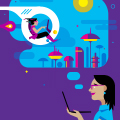 copy: Calling all developers who are creating the future one app at a time — join the growing list of Microsoft Certified Visual Studio Specialists today. Bring all your technical skills and knowledge, study up, and pass an exam to validate your expertise. We invite you to learn more here. [LINK]